ПОЛОЖЕНИЕ о проведении первого велопробега по маршруту «Тропа Памяти», посвящённого Году педагога и наставника, Году счастливого детства в Чувашской Республике1. Цель и задачиПервый велопробег по маршруту «Тропа Памяти» проводится в рамках одноименного кросскультурного историко-географического проекта.Велопробег (далее также – Пробег) проводится с целью патриотического воспитания и повышения образовательного уровня молодёжи. Комплексное изучение географических ландшафтов и косвенно-беллигеративных ландшафтов времен Великой Отечественной войны 1941-1945 гг. в ходе прохождения «Тропы Памяти» на базе историко-патриотического комплекса «Казанский обвод Сурско-Казанского оборонительного рубежа», сохранившегося в Мариинско-Посадском и Козловском районах Чувашской Республики, будет содействовать качественному освещению событий военного времени и военно-патриотическому воспитанию молодежи, сохранению исторической памяти и воинской Славы России.Основными задачами пробега являются:апробация кросскультурного историко-географического проекта «Тропа памяти»;содействие развитию у молодёжи стремления к самообразованию и саморазвитию;привитие пристрастия к активному досугу как источнику эмоционального здоровья;пропаганда ЗОЖ и привлечение к физической культуре и спорту всех социальных групп населения Чувашской Республики.2. Целевая группаВ велопробеге могут принять участие все желающие спортсмены и любители, далее «участники», обладающие навыками езды на велосипеде по асфальтированному и грунтовому покрытию, не имеющие медицинских противопоказаний для занятий велосипедным спортом, со своими исправными велосипедами любого типа.Участники возрастом от 16 лет допускаются при наличии личной подписи в заявке, подтверждающей персональную ответственность за жизнь и здоровье. Участники возрастом от 14 до 16 лет допускаются только в сопровождении родителей или  законного представителя ребенка.К соревнованиям допускаются участники на любых велосипедах. Велосипеды должны отвечать техническим требованиям правил дорожного движения. Велосипеды должны быть в исправном состоянии, обязательно наличие рабочих тормозов. Количество передач не ограничено.Медицинский допуск (либо разовая медицинская справка), договор страховании жизни и здоровья от несчастных случаев являются основанием к участию в Пробеге.Все участники Пробега награждаются сертификатами.3. Организация ПробегаОрганизация Пробега осуществляется Чувашским республиканским отделением, Мариинско-Посадским местным отделением Русского географического общества.Для проведения велопробега организаторы:· объявляют о начале Велопробега;· разрабатывают нормативные документы Велопробега;· формируют состав бригады по обеспечению безопасности;· осуществляют контроль хода проведения Велопробега;· утверждают итоги Велопробега.4. Сроки и место проведенияПробег проводится 23 августа 2023 г. по утвержденному маршруту со стартом в д. Истереккасы Мариинско-Посадского МО 55˚ 9'с.ш., 47˚ 8' в.д;с центральной точкой у Мемориала «Строителям безмолвных рубежей» в окрестности села Байгулово Козловского МО 55˚ 8'с.ш., 47°9'в.д.;финишем в д. Истереккасы Мариинско-Посадского МО 55˚ 9'с.ш., 47˚ 8' в.д; с общей дистанцией  40км.Маршрут рассчитан на один день  (Приложение 2,3).5. Снаряжение участникаУчастникам следует одеваться в удобную и заметную одежду, быть внимательными во время Велопробега и уважать участников движения. Форма одежды должна быть спортивной и по погоде.Каждый участник обязуется знать и соблюдать ПДД на протяжении всего Велопробега и после схода с него. Употребление алкогольной и табачной продукции на протяжении Велопробега запрещено. Участники Велопробега осведомлены о том, что на протяжении пути возможна их теле- и фотосъемка.Личное снаряжение участника: велосипед; рюкзак; термос с чаем, бутылка воды, кружка, ложка, миска; личная аптечка, средства гигиены (салфетки, бумага, гигиеническая помада); головной убор, очки солнцезащитные, фотоаппарат.6. ТрансферПрибытие участников до старта (д. Истереккасы Мариинско-Посадского района) и отбытие с финишного пункта (д. Истереккасы Мариинско-Посадского района) предусматриваются на личном транспорте или рейсовым автобусом № 269 - «Чебоксары – Покровское».7. Программа Пробега08.00 - 08.30– Сбор и регистрация участников (д. Истереккасы).08.30– Торжественное открытие мероприятия.08.45 – Старт.11.00 – Посещение мемориала «Строителям безмолвных рубежей». Экскурсия.13.00 – Обед в МБОУ «Байгуловская СОШ» Козловского муниципального округа.14.20 – Продолжение движения по маршруту.17.00 - Финиш. Награждение. 17.40 – Отъезд участников (д. Истереккасы).9. Обеспечение безопасности участников Пробега и зрителейБезопасность участников и зрителей обеспечивается ОВД и службой ГИБДД Мариинско-Посадского района Чувашской Республики. Мероприятие проводится в соответствии с нормативными правовыми актами, действующими на территории Российской Федерации, направленными на обеспечение общественного порядка и безопасности участников и зрителей.Медицинское обслуживание соревнований обеспечивают врачи спортивной медицины и бригады реанимационной помощи в соответствии с приказом Министерства здравоохранения Российской Федерации от 01.03.2016 г. № 134Н «О порядке организации оказания медицинской помощи лицам, занимающимся физической культурой и спортом (в том числе при подготовке и проведении физкультурных мероприятий и спортивных мероприятий), включая порядок медицинского осмотра лиц, желающих пройти спортивную подготовку, заниматься физической культурой и спортом в организациях и (или) выполнить нормативы испытаний (тестов) Всероссийского физкультурно-спортивного комплекса «Готов к труду и обороне»».Риск получения травм во время проведения пробега возлагается на участника, при этом организатор или иные лица не несут ответственности за полученные травмы, связанные с участием в пробеге.Участие в Пробеге осуществляется только при наличии договора страхования жизни и здоровья от несчастных случаев. Страхование участников пробега может производиться как за счет бюджетных, так и внебюджетных средств, в соответствии с законодательством Российской Федерации и субъектов Российской Федерации.Ответственность за жизнь и здоровье участников Пробега до старта и после финиша несет сопровождающий преподаватель.10. Финансирование ПробегаФинансирование организации и проведения Пробега осуществляется за счет благотворительной и иной спонсорской помощи.Все участники допускаются к пробегу без стартового взноса. Расходы, связанные с обеспечением проезда к месту проведения соревнований и обратно, питанием и страхованием участников несут командирующие организации.11. Подача заявок на участиеЗаявки на участие в Пробеге принимаются до 15 августа 2023 г. в электронном виде на e-mail: m-krasnova1970@yandex.ru. Тел. координатора Пробега: 8-937-953-33-23 Марина Петровна ВишневскаяОформленные коллективные заявки (Приложение №1) и индивидуальные заявки на участие в Пробеге принимаются до 11.00  часов   15 августа 2023 г. Участникам необходимо при себе иметь: документ, удостоверяющий личность;действующий полис страхования жизни и здоровья от несчастных случаев;справку о медицинском допуске к участию в Пробеге.Персональные данные участников Пробега, указанные в заявке, являются Согласием на их обработку.Данное положение является официальным приглашением на Пробег.Надеемся на Вашу заинтересованность и будем рады видеть Вас среди участников первого велопробега «Тропа Памяти»!Приложение №1к Положению ЗАЯВКАна участие в первом велопробеге «Тропа памяти» в рамках одноименного кросскультурного историко-географического проекта, реализуемого в целях увековечения памяти защитников Отечества и сохранения воинской славы России»от_____________________________________________________________________(предприятие, организация, образовательное учреждение)Дата проведения: 23 августа 2023 г.Допущено к  пробегу ____________________________________(_____) чел.                                                                                                      ПрописьюВрач ________________ /____________________/МПРуководитель __________________________/________________/(ФИО полностью)МППредставитель команды: ______________/__________________/(ФИО полностью)Контактный телефон____________________________________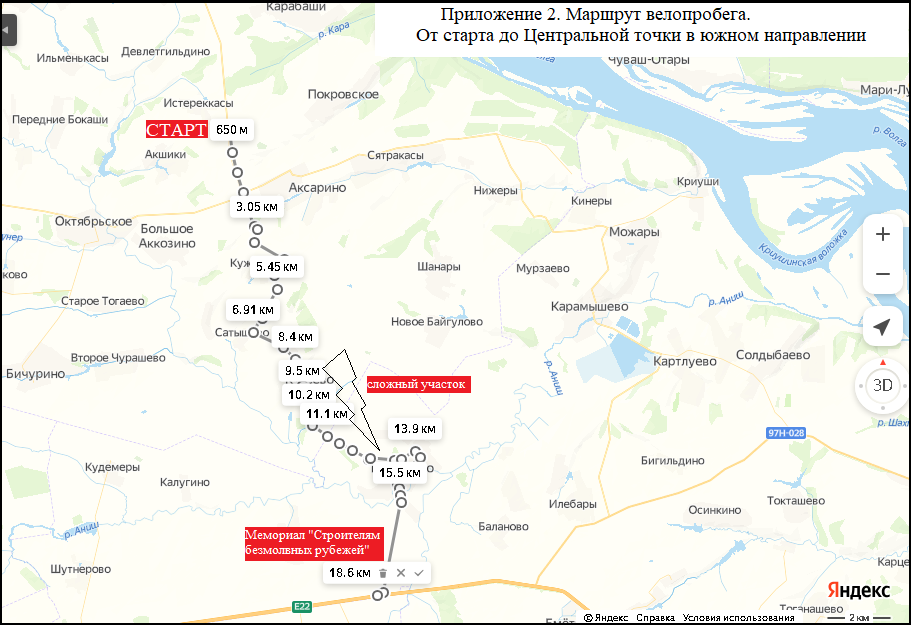 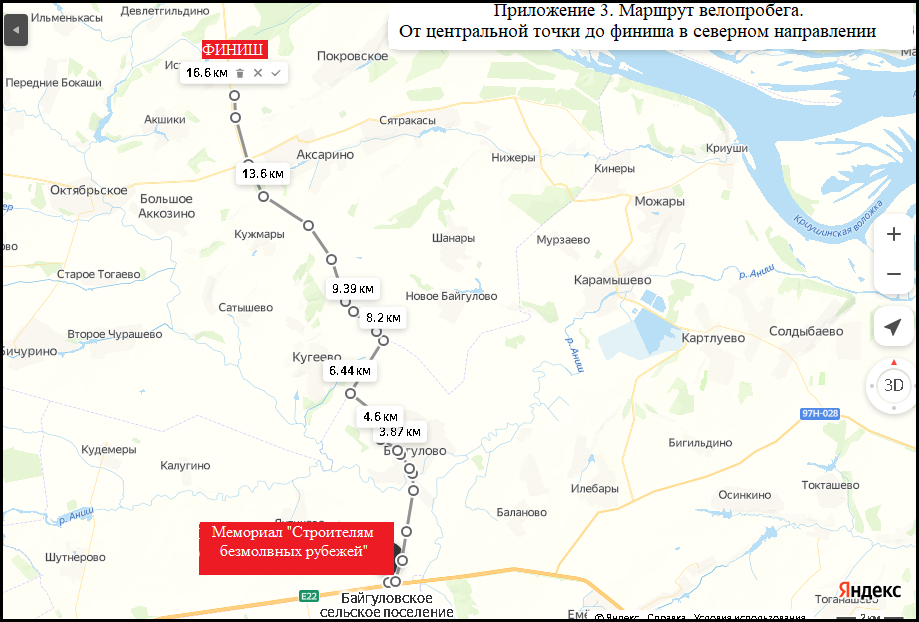 Утверждаю:Председатель Чувашского республиканского отделения Всероссийской общественной организации “Русское географическое общество”        __________          И.В. Никонорова                                                       2023 г.Согласовано:Депутат Государственного Совета Чувашской Республики                                           Р.Ю. Алексеев                                                     2023 г.Согласовано:Глава  Мариинско-Посадского муниципального округаВ.В. Петров2023 г.Согласовано:Глава администрации Козловского муниципального округаА.Н. Людков                                                      2023 г.№ п/пФИОДата рожденияВиза врача, печать1.2.3.4.5.6.